                                                                                «Утверждено»Директор МБУК ЦБС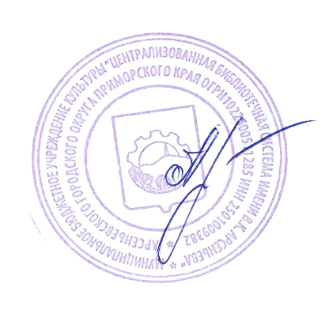 _____________________                                                                                                                                                                                                       Афонина Н. С.02 июня 2022 г.Положениео проведении межмуниципального конкурса летнего семейного чтения«Истории и сказки Г.-Х. Андерсена: читаем всей семьёй»1.Основные положения1.1. Настоящее Положение о проведении межмуниципального конкурса летнего семейного чтения «Истории и сказки Г.-Х. Андерсена: читаем всей семьёй» (далее – Конкурс) определяет общий порядок организации и условия его проведения.1.2. Организаторами Конкурса выступают Центральная детская библиотека МБУК ЦБС г. Арсеньева и Арсеньевская епархия РПЦ.1.3. Участником Конкурса может стать любая семья, проживающая на территории Арсеньевской епархии (Арсеньевский и Дальнегорский городские округа, а также Анучинский, Кавалеровский, Ольгинский, Тернейский, Чугуевский и Яковлевский районы).2. Цель и задачи Конкурса2.1. Целью проведения Конкурса является популяризация традиций семейного чтения через творческое знакомство детей и родителей с христианскими сказками Г.-Х. Андерсена. 2.2. Основные задачи Конкурса:- познакомить детей и взрослых с полной оригинальной версией самых известных сказок     Г._Х. Андерсена, помочь увидеть их глубокий христианский смысл;- способствовать воспитанию духовности и нравственности детей;- создать стимул для совместной творческой работы детей и родителей над книгами;- совершенствовать навыки семейного общения, умение работать в семейной команде;- воспитывать читательский вкус у детей и взрослых, развивать интерес к чтению лучших       произведений мировой христианской литературы.3. Сроки и порядок проведения Конкурса3.1. Конкурс проводится с 6 июня по 6 сентября 2022 года. Подведение итогов Конкурса состоится 17 сентября 2022 года в 15.00 в конференц-зале городской библиотеки.3.2. Конкурс проводится в форме игры, состоящей из трёх заданий (Приложение 1). Задания содержатся в Приложении к настоящему Положению, а также на сайте ЦДБ:  http://cdb.cbs-ars.ru/akcii-konkursi/149-2022-2 Семейная команда на отдельном листе указывает следующие данные: фамилию, имя, отчество каждого взрослого участника; фамилию, имя, возраст каждого ребёнка; населённый пункт проживания семейной команды, контактный телефон, электронную почту (если есть).3.4. Выполненные задания участники Конкурса должны доставить в Центральную детскую библиотеку до 6 сентября включительно. Это можно сделать несколькими способами:- прислать пакет документов в электронном виде на адрес электронной почты Центральной детской библиотеки cdb@cbs-ars.ru- прислать пакет документов в бумажном формате на почтовый адрес: 692337, г. Арсеньев, 7, ул. Октябрьская, 28/2, Центральная детская библиотека.- принести лично пакет документов в электронном виде или в бумажном формате в Центральную детскую библиотеку по адресу: г. Арсеньев, ул. Октябрьская, 28/23.5. Для оценки представленных на Конкурс работ создаётся жюри, куда входят представители Центральной детской библиотеки, сотрудники Арсеньевской епархии и образовательных учреждений города Арсеньева. Каждое задание оценивается по трёхбалльной системе (Приложение 1).4. Награждение победителей, призеров и участников Конкурса4.1. Первые три семейные команды, набравшие наибольшее количество баллов, объявляются соответственно победителем и призёрами Конкурса. Они награждаются Грамотами и призами.4.2. Остальным участникам семейного конкурса вручается Благодарность и полезные сувениры.По всем вопросам обращаться: Абрамова Наталья Ремсовна, ведущий библиотекарь ЦДБ, тел. 89241214331.ПРИЛОЖЕНИЕ 1Чтобы стать участниками Конкурса, семейной команде необходимо выполнить три задания.Задание 1. «Письмо Андерсену». Напишите письмо Гансу Христиану Андерсену, рассказав о том, почему именно в наше время детям так необходимы его замечательные сказки.Задание оценивается по следующим критериям: - в письме должна быть отражена общая точка зрения родителей и детей на поставленную проблему;- письмо должно соответствовать особенностям эпистолярного жанра (разновидность жанра – частное письмо; обращение к адресату, желательно стилизованное, характерное для исторической эпохи; непринуждённость изложения, наличие концовки; постскриптум, если надо); - грамотность изложения.Задание 2. Образы сказок Андерсена в семейной фотографии. Создайте постановочное семейное фото, изображающее героев вашей любимой сказки или истории Андерсена. Обязательно укажите название произведения. Для создания такой фотографии надо не только предстать в костюме персонажа и с его причёской, но постараться проявить свои актёрские данные: жесты, выражение лица, выражение глаз должны раскрывать внутренний мир изображаемых героев, соответствовать их настроению. Для изготовления костюмов и фотозоны предлагается использовать любой домашний подручный материал. Обязательные условия: 1) на фотографии должны быть все члены семьи, 2) виртуальные фотопостановки не рассматриваются!Задание оценивается по следующим критериям: - сходство представленных образов с героями сказок и историй Г.-Х. Андерсена;- оригинальность костюмов и интерьерной фотозоны;- проявление актёрских и режиссёрских способностей всех членов семьи. Задание 3. Мини-викторина по сказкам Г.-Х. Андерсена. Ответьте на 5 вопросов мини-викторины.Для этого участникам Конкурса надо прочитать 5 оригинальных (в полном объёме, свободных от цензурного редактирования) авторских текстов самых известных сказок Г.-Х. Андерсена: «Русалочка», «Снежная королева», «Дикие лебеди», «Ангел», «Пятеро из одного стручка». Книги можно найти в библиотеке или по ссылке:  https://view.genial.ly/6297ecb29328da00108e78da/presentation-basic-presentationВнимательно прочтите сказки, а затем письменно ответьте на вопросы:Какова была самая главная мечта Русалочки и осуществилась ли она? («Русалочка»)Почему Бог поцеловал именно тот цветок, который Ангел поднял из уличного мусора? («Ангел»)Почему Снежная королева заставила Кая складывать из льдин слово ВЕЧНОСТЬ и почему, несмотря на все старания, это у него никак не получалось? Почему после того, как Герда своей горячей любовью вернула душу Кая к жизни, оно сложилось само собой? («Снежная королева»)Почему на Элизу не действовали никакие злые чары и почему Бог ей всегда во всём помогал? («Дикие лебеди»)Почему именно последняя горошина смогла прожить свою короткую жизнь достойно, стать полезной людям, исцелив умирающую девочку? («Пятеро из одного стручка»)Это задание оценивается по следующим критериям: - понятный, логически выстроенный ответ;- грамотность изложения.